ROTINA DO TRABALHO PEDAGÓGICO PARA SER REALIZADA EM DOMICÍLIO (BII-B) - Prof.ª LÍDIA > Data:27/09 a 01/10 de 2021Creche Municipal “Maria Silveira Mattos”OBS: Não esqueçam de registrar os momentos com fotos ou pequenos vídeos e enviar para professora.SEGUNDA-FEIRATERÇA-FEIRAQUARTA-FEIRAQUINTA-FEIRASEXTA-FEIRA*** BERÇÁRIO II-B*Hora da história: -*Poema: Leilão de Jardim- Cecília Meireles (Vídeo gravado pela professora Lídia)(O link será disponibilizado no grupo)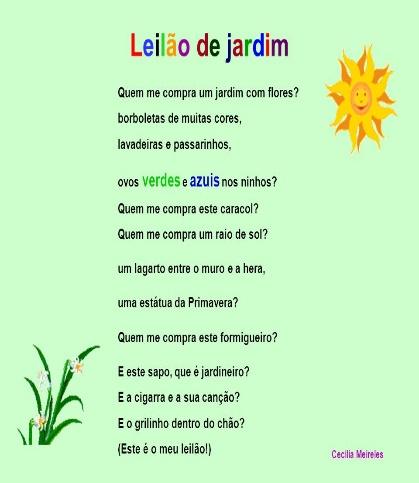 *** BERÇÁRIO II-B*Hora da Música: Cabeça, ombro, joelho e pé(O link será disponibilizado no grupo)https://www.youtube.com/watch?v=wCoaHrfz3Ag*Hora da atividade: -Vamos dançar? *Objetivo: nomear as partes do corpo. Estimular a escuta, fala, pensamento e imaginação. *Desenvolvimento: Coloque o vídeo da música e assista junto com o bebê, dance junto e indique as partes do corpo.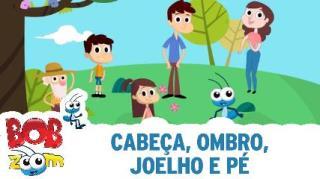 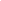 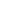 *** BERÇÁRIO II-B*Hora da atividade: - Carrinho de Lençol*Objetivo: Vivenciando brincadeiras inventadas em diferentes espaços *Desenvolvimento: -Utilizando um lençol, coloque o bebê em cima e arraste pela casa. 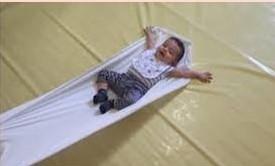 *** BERÇÁRIO II-B*Hora da atividade:  -Insetos de Jardim *Objetivo:-Uma linda aprendizagem a partir da vivência. *Desenvolvimento: Levar o bebê para passear no espaço externo de casa, incentive o mesmo a observar os pequenos insetos, (de preferência perto de plantas) formigas, borboletas, joaninha, entre outros. (se não tiver  em casa, leve a criança a um espaço público próximo, onde tenha árvores, ou plantas). Fale para o bebê o nome dos insetos, explique que eles moram ali e que ajudam a cuidar das plantinhas. Registre esse momento com fotos, será encantador.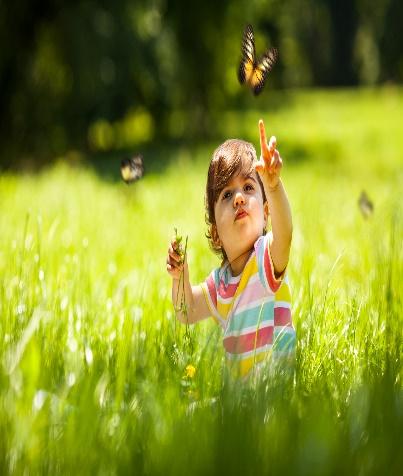 *** BERÇÁRIO II-B*Hora da atividade:-Banho de Sol *Objetivo:-Observar e apreciar os fenômenos da natureza.A atividade deve ser realizada antes das 10 h da manhã ou após às 16 h da tarde.*Desenvolvimento: Organize um espaço onde bata sol em um dos horários indicados acima. Disponibilize para criança brinquedos que ela goste e deixe a brincar livremente.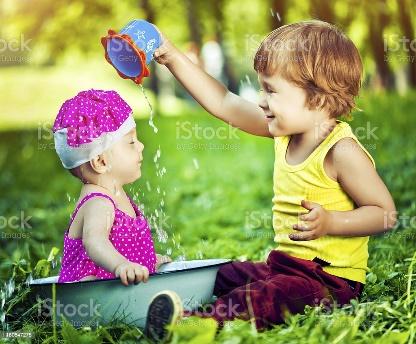 